VY07. Humpolec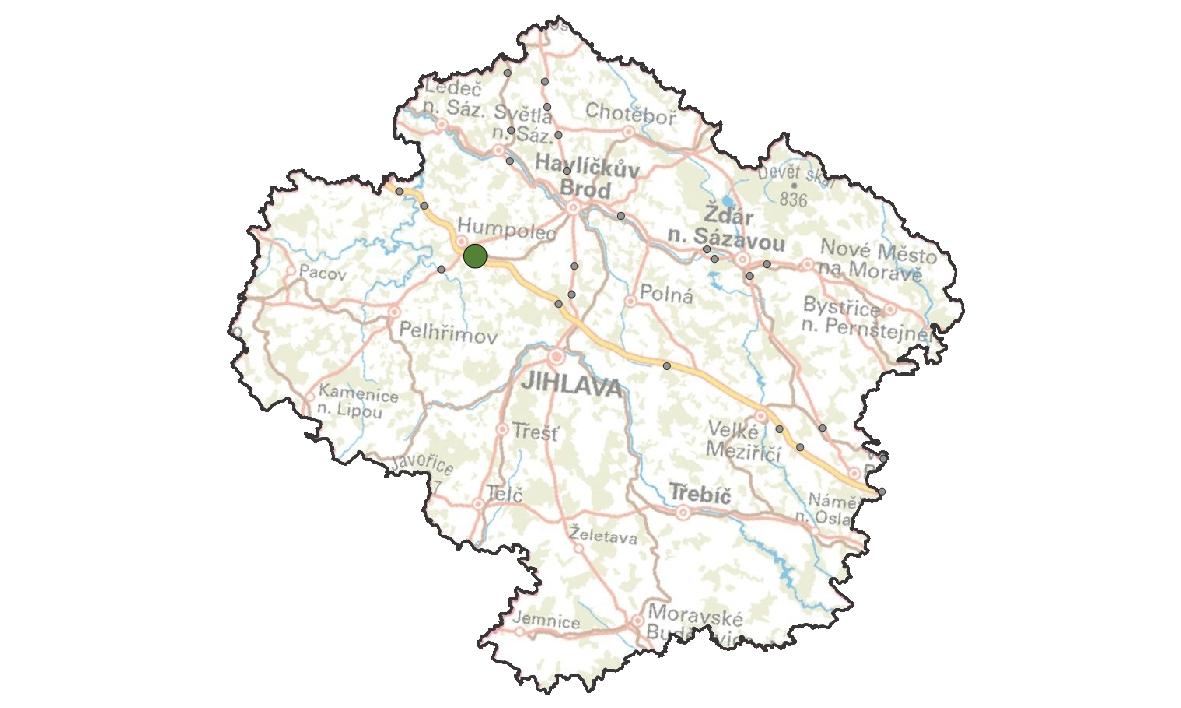 KM ID (ÚAP jev 36b): 123
Poloha: 49,522227 N, 15,383709 EPlocha KM: 23,4 ha
Katastrální území: Humpolec, Kamenice u Herálce, Vystrkov u Humpolce
Průchodnost KM: aktuálně K1 / výhledově P
Navazující KM: 06. Vystrkov
Priorita realizace: 4/5 – (vysoká) významný migrační profil s rizikem střetů
Nákladnost: €/€€€ (nízká)Charakteristika stavu krajinyCelý úsek KM je veden lesním komplexem. Lesní porosty jsou místy poškozeny kůrovcovou kalamitou. Rozsáhlé paseky vzniky bohužel i v místech kde je budován ekodukt. Plochu KM na dvou místech křižuje regionální biokoridor NKOD-438, který cca 0,7 km jižním směrem od KM ústí v regionální biocentrum NKOD-712- Čerňák a nadregionální biokoridor NKOD-78-K61-K124. V Humpolci, v m.č. Vilémov je do plochy migračního koridoru plánována plocha pro bydlení v RD, čímž by se migrační koridor značně úžil.Migrační bariéryDálnice D1 – intenzita dopravy 41 088 voz. (RPDI – všechny dny, ŘSD 2016). Úsek s častými srážkami se zvěří včetně výskytu shluku KDE+ (CDV, www.srazenazver.cz).  V současné době probíhá modernizace tohoto úseku včetně oboustranného oplocení a vybudování ekoduktu v km 94.Silnice II/523 – nízká intenzita dopravy 1 168 voz. (RPDI – všechny dny, ŘSD 2016). Málo přehledný úsek vedený uvnitř lesního porostu. Po realizaci ekoduktu lze předpokládat výrazné zvýšení pohybu živočichů v oblasti, půjde o úsek s vyšším rizikem střetů živočichů s vozidly.Význam území z hlediska migracíKoridor, na kterém leží kritické místo, představuje již používaný velkými savci. V roce 2001 zde byl zaznamenán výskyt losa u dálnice, nález usmrceného vlka v roce 2017 v okolí kritického místa (mimo migrační koridor u obce Skorkov) a svědčí o významu tohoto úseku pro cílové druhy. 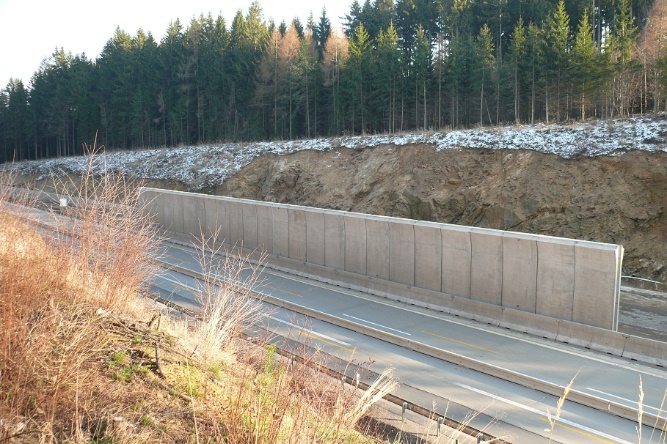 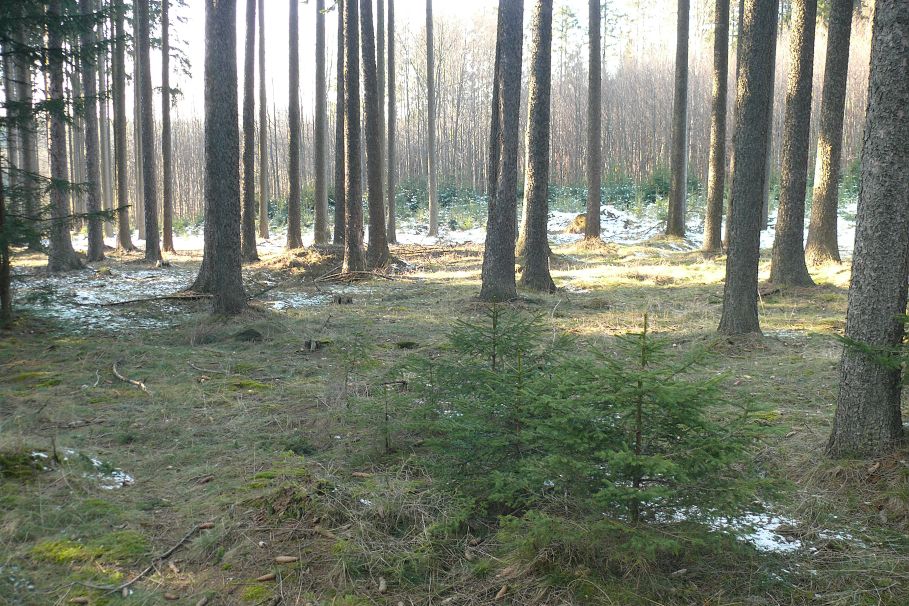 Návrhy opatření pro zvýšení průchodnosti KM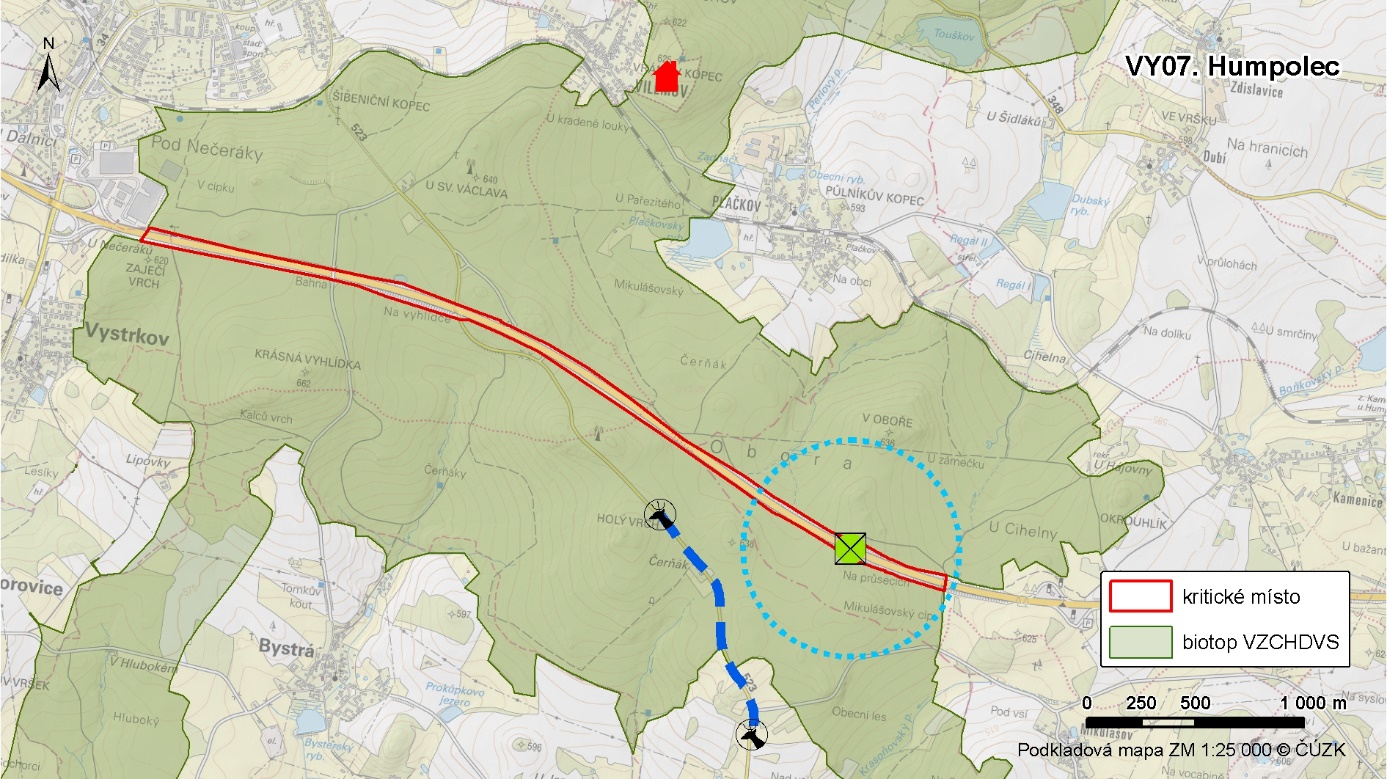 TypopatřeníLegendaPopis opatřeníEfektivita opatřeníDotčený subjektÚpravy dopravní infrastruktury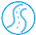 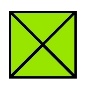 Ekodukt na dálnici D1 v km 169,74 již realizovaný v rámci modernizace dálnice – úseku 12 (exit 90 Humpolec – exit 104 Větrný Jeníkov), předpokládaný termín dokončení v roce 2021. €€€ / Ředitelství silnic a dálnic ČRÚpravy dopravní infrastruktury□Pravidelná kontrola stavu oplocení na dálnici D1 a oprava zjištěných závad v celém úseku KM.€ / SSÚD Velký Beranov/BernarticeÚpravy dopravní infrastruktury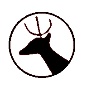 Dopravní značka „Pozor zvěř“€ / Krajská správa a údržba silnic VysočinyÚpravy dopravní infrastruktury---1) Omezení rychlosti v celém úseku v nočních hodinách na 70 km/h.2) Zákaz předjíždění v celém úseku3) Odrazky proti zvěři€ / Krajská správa a údržba silnic VysočinyKrajinný management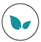 ---Realizace pásu bezlesí pro zvýšení přehlednosti úseku pro řidiče i živočichy o min. šířce 5 – 10 m od okraje vozovky. Na tomto pásu bude nutné pravidelně udržovat nízkou vegetaci kosením – tj. je nutné určit správce pásu bezlesí. € / Krajská správa a údržba silnic VysočinyKrajinný management◌Ochranná zóna okolo ekoduktu o pol. 500 m:Úprava lesního hospodaření v pro stabilizaci podmínek prostředí a zvýšení jeho atraktivity. Preference individuální ochrany výsadeb před plošným oplocováním.Omezení mysliveckého hospodaření pro vytvoření klidové zóny€ / Krajský úřad kraje VysočinaÚzemní plánování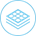 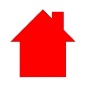 Úprava územního plánu Humpolce – místní části Vilémov – plocha výstavby Z192 pod Vránovým kopcem zužuje šířku koridoru na cca 200 m. Plochu je nutné zmenšit nebo kompenzovat dosadbou koridoru na straně směrem k Plačkovu.€€ / Krajský úřad kraje Vysočina